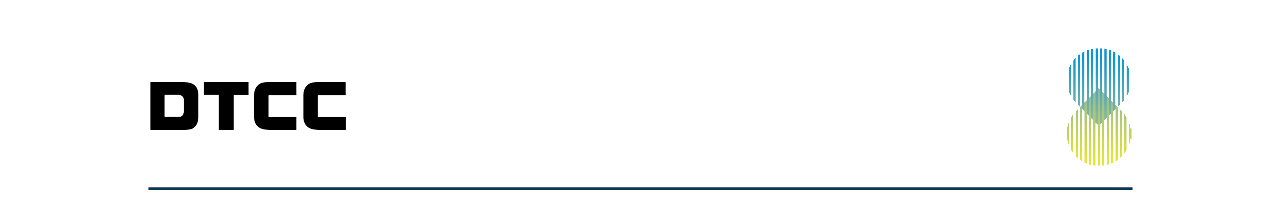 CODE LIST MODIFICATIONSThis document provides the detailed modifications made to the I&RS code lists as part of the bi-monthly code list edits.  These modifications are based on submitted recommendations made by I&RS participants.  All modifications were reviewed and approved by the I&RS Review Board.The enhancement requests can be found in the Participant Section of our website (http://www.dtcc.com/products/insurance) under Enhancements, and then Current Release.  The enhancement numbers are listed (IPS00###) next to each request in this document. Product(s) Included in this EDIT RELEASEAPP/SUB - Applications and Subsequent PremiumsCOM – CommissionsFAR – Financial Activity ReportingFET – Fee & Expense TransmittalPOV – Positions & ValuationsTest & ProductionCode lists will be updated in PSE on Thursday, September 9th and in Production on Thursday, September 16th.Scheduled Code List EditsUpdated Record Layout documentation will be available on the I&RS website.APPLICATIONS and Subsequent premiumsPlease add the below code to the Agent Role Type code list (item# 4153) on the Agent record (33/27).IM – Independent Marketing OrganizationCOmmissionsPlease add the below code to the Recipient Role code list (item# 2410) on the Contract Recipient record (22/05).IM – Independent Marketing OrganizationPlease add the below codes to the Commission Basis Reason Code list (item# 2060) on the Contract Record #1 (22/01).CWC – State Withholding on CommissionsPWC – Correction of State Withholding on CommissionsFinancial Activity ReportingPlease add the below code to the Agent Role code list (item# 5119) on the Contract Agent record (43/04).IM – Independent Marketing OrganizationPlease add the below code to the Contract Entity Type Code list (item# 5029) on the Contract Entity record (43/02).9 – EstateFee & Expense TransmittalPlease add the below codes to FeeMode (Request/Response)Weekly (6)Bi-Weekly (7)Semi-Monthly (5)Monthly (4)Daily (8)Single Payment (9)Quarterly (3)Semi-Annual (2)XPath:<TXLife/TXLifeRequest/OLifE/InvestProduct/Fee/FeeMode><TXLife/TXLifeResponse/OLifE/InvestProduct/Fee/FeeMode><TXLife/TXLifeRequest/OLifE/PolicyProduct/AnnuityProduct/FeatureProduct/FeatureOptProduct/Fee/FeeMode><TXLife/TXLifeResponse/OLifE/PolicyProduct/AnnuityProduct/FeatureProduct/FeatureOptProduct/Fee/FeeMode><TXLife/TXLifeRequest/OLifE/PolicyProduct/Fee/FeeMode><TXLife/TXLifeResponse/OLifE/PolicyProduct/Fee/FeeMode>Please add the below codes to ProductTypeCode (Request/Response)RXA – Registered Indexed Annuity (56)IVA – Variable Indexed Annuity (57)XPath:<TXLife/TXLifeRequest/OLifE/InvestProduct/InvestProductTypeCode><TXLife/TXLifeResponse/OLifE/InvestProduct/InvestProductTypeCode><TXLife/TXLifeRequest/OLifE/PolicyProduct/PolicyProductTypeCode><TXLife/TXLifeResponse/OLifE/PolicyProduct/PolicyProductTypeCode>Positions & ValuationsPlease add the below code to the Agent Role code list (item# 3303) on the Contract Agent record (13/05).IM – Independent Marketing OrganizationPlease add the below code to the Contract Party Role Qualifier code list (item# 3816) on the Contract Party record (13/09).9 – EstateDocument Revision HistoryDateAuthorVersionChange Description8/12/2021Jovani Munoz1.0Draft